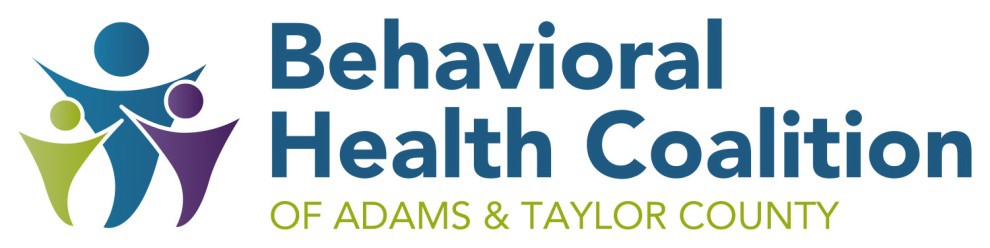 Meeting MinutesCHI Health Mercy CorningHeld Virtually October 1, 2020 (11:45 A.M. – 12:40 P.M.)Attendance at the meeting:Debra Schrader, Coalition LeaderBrittany Shinn, Crisis Intervention Taylor Lynch, MATURA Head Start Lori Henrichs, ISU ExtensionLisa Carstens, ZionGina Moulas, Omaha VA MedicalLiz Timmerman, Southwest Valley SchoolVicki Sickels, Quad Counties 4 KidsDawn Walton, ZionKris Richey, Southwest Iowa Mental Health RegionJoyce Westphal, therapist Kristie Nixon, SWCC Chelsea Sorenson, CrossroadsMary O’Riley, Prescott ChurchCourtney Neal, Matura 1st FiveMaterialsCoalition meeting materials are in Google Drive, and they are located here. Agendas and minutes are located at https://behavioralhealthcoalition.org/. Welcome/IntroductionsDebra Schrader opened the meeting and introductions made.Review of meeting minutesThe minutes of the September 3, 2020 meeting were reviewed and accepted.COVID-19 UpdateNew guidance for schools, child care and business was released September 29, 2020. More information is located here.Proposed Collaborative Areas1st Five, MCAH, WIC and I-Smiles will change in the FY22 request for proposal from IDPH.  There will be larger service areas and they will not follow the same lines as past years. This may be difficult for some families to participate in programming due to the changes.FY2021 Mission and Ministry Grant UpdatesBudget UpdatesThe FY21 year grant is $168,892 at which 13% has been expended. The October expenses have yet to be turned in.Violence Prevention GantDeb has drafted the Violence Prevention grant letter of intent utilizing the FY21 letter of intent. Mission and Ministry has not posted the information for FY22 letter of intent and Deb will be monitoring the website for information. Potential contractors have provided Deb with the needed information with the exception of Connections Area on Ageing. Other programming ideas such as addressing human trafficking may would be beneficial. Other UpdatesLisa Carstens from Zion Recover shared work that was done around gambling prevention in a 7 county area.  Retailers who sell lottery tickets were provided training and resources. Dawn Walton fro Zion Recovery shared 3.9% of high school student misused Adderall in the last year. October 24, 2020 is Take Back Drug Day.Mary O’Riley reported the Prescott Church opened up on June 7th for face to face services.Next MeetingMeeting adjourned at 12:4 P.M. The next meeting is November, 2020 and will be a Zoom meeting.Respectfully submitted, Debra Schrader, CHI Coalition Leader.ContractorProgramUpdatesTaylor County ISU ExtensionParents as TeachersHome visits continue to be conducted by an electronic platform. There were 21 families served with 48 virtual visits completed in September.  At this time guidance is no face to face visits are to be conducted until October 16, 2020. Several referrals have been received, (i.e. self referral, 1st Five etc)Southwestern Community College Parents as TeachersHome visits continue to be conducted by an electronic platform. There were 4 families served with 6 visits completed in September. At this time guidance is no face to face visits are to be conducted until October 16, 2020.  They are in need of referrals.DD Consulting & LT ConsultingNurtured Heart ApproachVirtual book studies have been implemented with Corning and Villisca elementary teachers.  Six hour trainings will be conducted virtually. Input was sought from the Coalition regarding allowing others from outside Adams and Taylor County to attend trainings. It was consensus this would be allowed with the caveat that Adams and Taylor County participants take president if training reaches capacity.  It was also consensus participants outside of Adams and Taylor County be required to pay for their own materials.It was noted that Tinker Tots is interested in training.Joyce WestphalInfant & Early Childhood Mental Health ConsultationTraining will be offered to preschools, child care centers and home providers in October.Training will be offered to family support programs on mood disorders and evaluation tools. Crisis Intervention & Advocacy Sexual Abuse Prevention Brittany is working with the schools and training will be done electronically. Southwest Valley SchoolsTechnologyThe OWLS technology is not as effective as other products. Promethean boards are better for remote learners and are more intuitive.  Promethean boards will be purchased instead of OWLS that will serve Kindergarten through 5th grade. The same performance measures will be utilized and it does not change the intent of the project. Coalition MembersOutreach EffortsThere will around $700 in this line item after the website expenses are paid for and could be utilized for the new ACEs booklets.